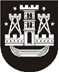 KLAIPĖDOS MIESTO SAVIVALDYBĖS TARYBASPRENDIMASDĖL TURTO PERĖMIMO KLAIPĖDOS MIESTO SAVIVALDYBĖS NUOSAVYBĖN IR JO PERDAVIMO VALDYTI IR NAUDOTI PATIKĖJIMO TEISE2015 m. gegužės 28 d. Nr. T2-115KlaipėdaVadovaudamasi Lietuvos Respublikos vietos savivaldos įstatymo 6 straipsnio 13 ir 24 punktais, Lietuvos Respublikos valstybės ir savivaldybių turto valdymo, naudojimo ir disponavimo juo įstatymo 6 straipsnio 2 punktu, 12 straipsnio 2 dalimi ir atsižvelgdama į Lietuvos nacionalinės Martyno Mažvydo bibliotekos 2015 m. balandžio 20 d. raštą Nr. SD-15-524 „Dėl sutikimo perimti valstybės turtą“, Klaipėdos miesto savivaldybės taryba nusprendžia:1. Sutikti perimti Klaipėdos miesto savivaldybės nuosavybėn savarankiškosioms funkcijoms įgyvendinti valstybei nuosavybės teise priklausantį ir šiuo metu Lietuvos nacionalinės Martyno Mažvydo bibliotekos patikėjimo teise valdomą turtą, kurio bendra įsigijimo vertė – 32,02 Eur, likutinė vertė 2015-05-01 – 32,02 Eur (priedas), kuris bus naudojamas Klaipėdos miesto savivaldybės viešosios bibliotekos veiklai.2. Perduoti sprendimo 1 punkte nurodytą turtą, jį perėmus savivaldybės nuosavybėn, Klaipėdos miesto savivaldybės viešajai bibliotekai valdyti ir naudoti patikėjimo teise.3. Įgalioti Klaipėdos miesto savivaldybės administracijos direktorių savivaldybės vardu pasirašyti sprendimo 1 ir 2 punktuose nurodyto turto priėmimo ir perdavimo aktus.4. Skelbti šį sprendimą Klaipėdos miesto savivaldybės interneto svetainėje.Savivaldybės meras Vytautas Grubliauskas